Look at the source code and its outcome:Which are the tags used to create the major heading, the subheading and the paragraph?What is the tag <br> for?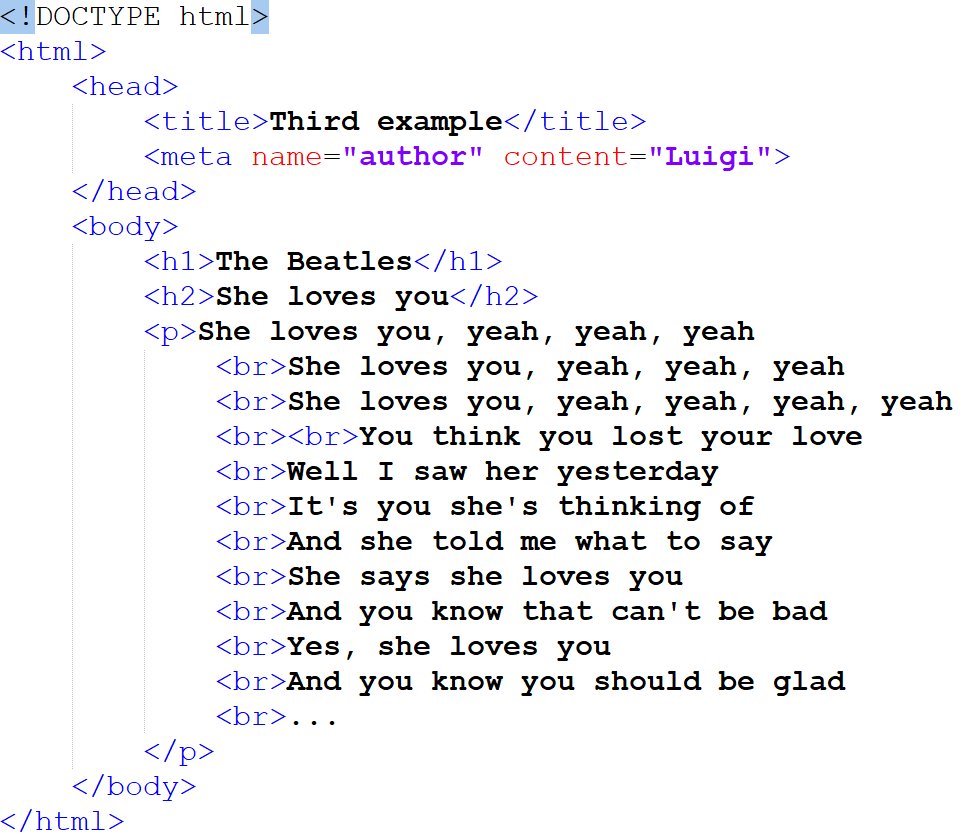 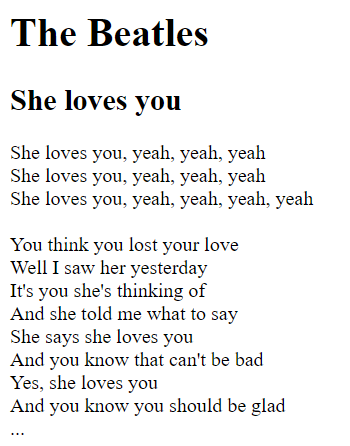 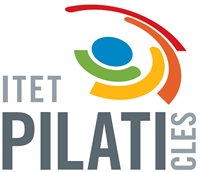 CLILSurnameTeacher Corrente Maria LuisaName